Date: Dec 19, 2017In your journal record the following:ART FOUNDATIONS ENTRY #38 ART THINK:  What is the most creative thing you have ever done?Announcements/Reminders:    Creative Creature drawing is due TODAY!Today’s Objective:  Student presentations?Finish Creative Creature assignment and turn in.Work in your sketch book.Homework: Imagine you have been hired by George Lucas to come up with an interesting new “pet” for the main character in the next Star Wars movie.  Draw some sketches of what your “pet” would look like.  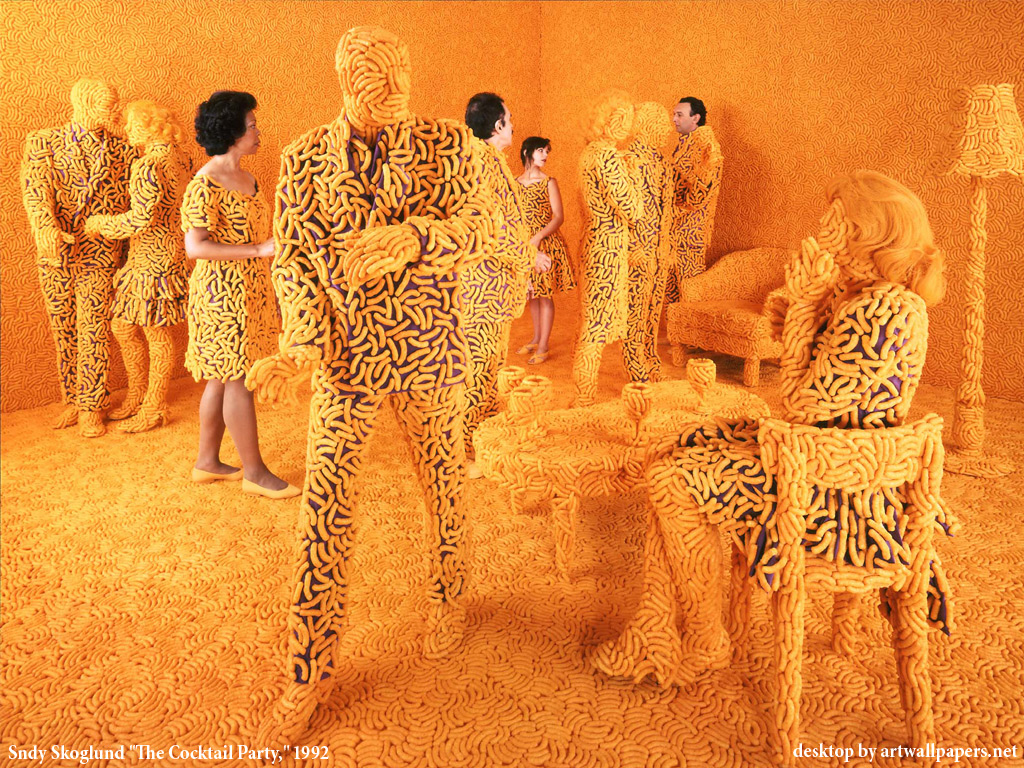 